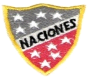 Escuela Particular Las Naciones Nº1973        Avenida Las Naciones 800 MaipúRBD : 25808-3 Fono: 7712401	Escuelalasnaciones1973@hotmail.comProfesora: Paula Ortiz Herrera.	GUÍA DE  MATEMÁTICAGeometría: “Cuerpos  Geométricos”3° BÁSICO Nombre: ____________________________________Fecha: _______________Recuerda:	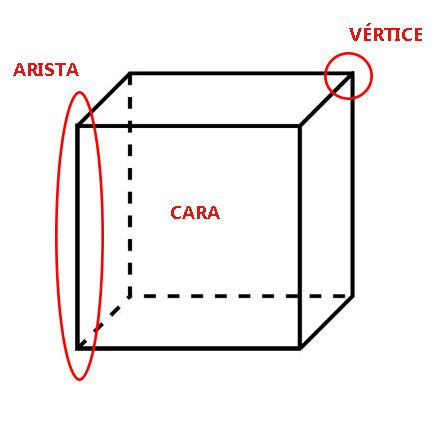 Cuerpos geométricos
Observa los diferentes cuerpos geométricos y completa el cuadro.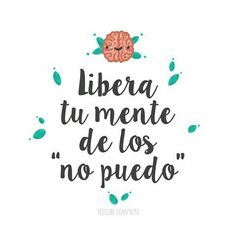 Objetivo de la clase: ¿Qué aprendí en la clase de hoy?:OA16  Describir cubos, paralelepípedos, esferas, conos, cilindros y pirámides de acuerdo a la forma de sus caras y el número de aristas y vértices.CuerposN° de CARASN° DE VÉRTICESN° DE  ARISTAS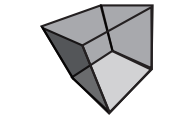 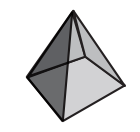 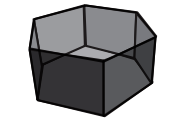 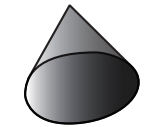 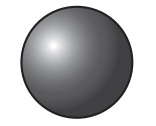 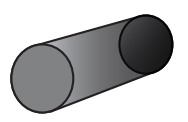 